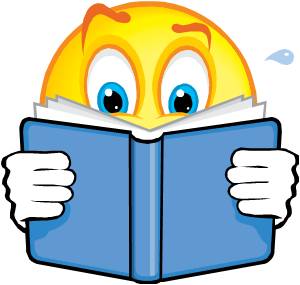 Instructions for Reading Riot PowerPoint		Due: January 5, 2016  Any assignments posted after midnight on the due date will be counted late.Choose a grade level appropriate book for your assignment.  Your book should be at least 200 pages and not be a graphic novel dominated by pictures or graphics/comics.  You will lose points on your final grade if your book does not meet the requirements.  You may not use a book you’ve previously read or are reading for another class.  Write the title of your book on the sign-up sheet in the classroom.  Your PowerPoint must have 10 slides.Each slide should have appropriate information and graphics (picture or clipart).  You may not reuse any graphics. Choose original graphics for each slide.  Slide colors and font colors should be pleasing to the eye.  The font should be easy to read.  Use bullet points or complete sentences when assigned.  Check the rubric.You will present your PowerPoint to the class.  You will be graded on how well prepared you are and how well you present your work.  Remember, you are the expert teaching the class about your book.Late projects will lose ten points per day.  No OOPS passes are allowed on major grades.Turning in your project:1.  Log in to your Office 365 account.  Go to Mrs. Garrison’s class site.2.  Find your class period.  Open the class folder and find your name.  Open your folder.3.  Click NEW to open a new PowerPoint.  Create your PowerPoint presentation for your book project.4.  Save your PowerPoint to your OneDrive account. Your PowerPoint must be accessible from a school computer.5.  Name your PowerPoint :   	LastName_FirstName_ReadingRiot1stquarterFor example, Susie Smith’s Reading Riot project would be titled:  Smith_Susie_ReadingRiot1stquarterUse this sheet as a checklist for your project.  Slides / NumberRequirementsTotal PointsTitle Slide = 1Include the title, author’s name, picture of the book, and your name./5Character Slides = 4 bullet points1.  Choose four characters from your book.2.  Give a description of each character.  You must have five facts about each character.  Facts can be physical description of the character or an explanation of who the character is.3.  Label each character major or minor.  Label each character static or dynamic.  In your presentation, be sure to explain why you labeled the character the way you did.4.  Include a graphic to represent each character.  The graphic may be what the character looks like based on the novel description or the graphic may be a symbol to represent that character./8/8/8/8Setting = 1bullet points1.  Include the time and place of the novel.  Explain why the setting is important to the novel.  Be specific.  2.  Include graphics to represent the setting./8Conflict = 1bullet points1. Identify the main conflict of the novel.   Who is involved? Explain the conflict the characters face.2. Label the type of conflict:  internal or external.  Label the conflict:person vs. person, person vs. nature, person vs. society, person vs. self3.  Include a graphic to represent the conflict./8Theme = 1complete sentences1. State the theme in 2-3 complete sentences.  What is the theme of the book? Is there a lesson learned? Who learned the lesson?2. Include a graphic to represent the theme.  /8Opinion/Recommendation      slide = 1complete sentencesWrite a 5-7 sentence paragraph explaining your opinion about the book.  Did you enjoy it or not?  Would you recommend it? What kind of reader would enjoy this book?  Include any additional information about the book that you think is important./10Resources slide = 1bullet pointsList any resources you used for your PowerPoint. You must list each source using MLA format. /4Mechanics PointsCheck spelling, capitalization, punctuation, complete sentences/10Presentation PointsAppropriate posture, eye contact, voice projection Preparedness - ready to begin and clearly rehearsed/15Final GradeComments:/100